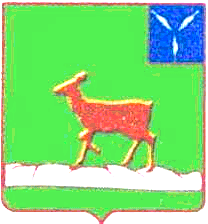 АДМИНИСТРАЦИЯИВАНТЕЕВСКОГО МУНИЦИПАЛЬНОГО РАЙОНАСАРАТОВСКОЙ ОБЛАСТИ                                                                                                                                                ПОСТАНОВЛЕНИЕ                                05.03.2024 № 82                                                                              с. Ивантеевка                                              О внесении изменений в постановление  администрацииИвантеевского муниципального района№ 512 от 16.05.2013 г. «О комиссии по делам несовершеннолетних и защите их прав администрацииИвантеевского муниципального района»С целью приведения в соответствие состава комиссии по делам несовершеннолетних и защите их прав администрации Ивантеевского муниципального района, администрация Ивантеевского муниципального района ПОСТАНОВЛЯЕТ:Внести изменения в постановление главы администрации Ивантеевского муниципального района № 512 от 16.05.2013 года «О комиссии по делам несовершеннолетних и защите их прав администрации Ивантеевского муниципального района»: - ввести в  состав комиссии Ибрагимову Венеру Расиховну — руководителя муниципального отделения общероссийского общественно-государственного движения детей и молодежи «Движение Первых» в Ивантеевском муниципальном районе.Изложить приложение к постановлению в новой редакции, согласно приложению к настоящему постановлению.Глава Ивантеевского муниципального района                                                                     В.В. БасовПриложение к постановлению  администрации Ивантеевского муниципального районаот 05.03.2024 № 82Состав членов комиссии по делам несовершеннолетних и защите их прав администрации Ивантеевского муниципального районаБолмосов Виктор Александрович – первый заместитель главы администрации  Ивантеевского   муниципального района, председатель комиссии;  Козлова Валентина Александровна – начальник Управления образованием администрации Ивантеевского муниципального района, заместитель председателя комиссии;   Колеконова Елена Петровна – ответственный секретарь комиссии по делам несовершеннолетних и защите их прав администрации Ивантеевского муниципального района;Бойцова Айгуль Камаковна – районный фельдшер ГУЗ СО «Ивантеевская районная больница» (по согласованию);Долгин Сергей Александрович – начальник ОП №1 в составе МО МВД РФ «Пугачевский»  Саратовской области (по согласованию);Исниязов Арман Беркалиевич - главный специалист по делам молодежи и спорта администрации Ивантеевского муниципального района; Ибрагимова Венера Расиховна - руководитель муниципального отделения общероссийского общественно-государственного движения детей и молодежи «Движение Первых» в Ивантеевском муниципальном районе. Кулагин Виктор  Александрович - начальник отделения НД и ПР по Ивантеевскому району Саратовской области УНД и ПР Главного управления МЧС России по Саратовской области (по согласованию);Кислякова Надежда Владимировна — муниципальный координатор проекта «Навигаторы детства»;Пеканова Валентина Викторовна – начальник отдела культуры и кино администрации Ивантеевского муниципального района;Поваляева Наталия Александровна – директора ТЦЗН по Ивантеевскому району (по согласованию);Целых Наталья Александровна  – главный специалист органа опеки и попечительства по делам несовершеннолетних администрации Ивантеевского муниципального района;Черникова Ирина Владимировна - директор ГАУ СО «КЦСОН Ивантеевского района (по согласованию).Верно: и.о. управляющей делами                                          Н.Е. Кузнецова